В 2023 году в России появится универсальное пособие, которое объединит действующие меры поддержки для семей с детьми. Ожидается, что новые выплаты получат свыше 10 млн. детей и беременных женщин. Рассказываем, кто сможет оформить универсальное пособие, в каком размере его будут платить и что изменится для тех, кто уже получает пособия на детей до 7 или до 17 лет.   18 октября 2022 года  Госдума приняла в первом чтении законопроект «Об универсальном пособии гражданам, имеющим детей, и беременным женщинам».   На выплату универсального пособия в 2023 году в бюджете заложено 530 млрд.р. Платить универсальное пособие будут из федерального бюджета. Отвечать за назначение будет объединенный Фонд пенсионного и социального страхования РФ (объединенный ФСС и ПФР). Выплата универсального пособия начнется с 2023 года. Какие выплаты на детей заменит новое пособие Универсальное пособие – это не новая мера поддержки, она заменит и объединит действующие сегодня пособия и выплаты. Назначение универсального пособия позволит родителям непрерывно получать дополнительные меры поддержки от государства, начиная с беременности, заканчивая достижением ребенком 17 лет. Универсальное пособие объединит: Ежемесячное пособие для беременных женщин, которые встали на учет в женской консультации до 12 недели беременности. Пособие по уходу за ребенком до 1,5 лет для неработающих родителей. Для тех, кто работает, пособие будут платить в прежнем размере. Ежемесячные выплаты на ребенка до 3 лет (первого и третьего). На второго ребенка выплачивать пособие продолжат из маткапитала. Ежемесячное пособие на детей от 3 до 7 лет. Ежемесячное пособие на детей от 8 до 17 лет. Для некоторых семей новое пособие станет более выгодным, другие, напротив, проиграют из-за введения нового порядка. В таблице представлен актуальный размер пособий в 2022 году и особенности их назначения на текущий момент.  Размер пособий для беременных и детей в 2022 году С каким доходом семьи платят Ежемесячное пособие для беременных женщин 50% от ПМ для трудоспособного населения 7586 Менее 1 ПМ на 1 члена семьи (до 13919 р.) Пособие по уходу за ребенком до 1,5 лет для неработающих родителей. В фиксированном размере 7677,81 *районный коэффициент Независимо от доходов Ежемесячные выплаты на ребенка до 3 лет (на первого и третьего) 100% ПМ на ребенка 13 501 Менее 2 ПМ на человека (до 27 838 р.) Выплаты на третьего ребенка есть не во всех регионах Ежемесячное пособие от 3 до 7 лет и от 8 до 17 лет 50,75,100% ПМ на ребенка 6750,5 10125,75 13 501 Менее 1 ПМ на 1 члена семьи (до 13919 р.)   Размер универсального пособия Сумма пособия для беременных женщин и на детей до 17 лет зависит от региона проживания семьи и действующего в субъекте прожиточного минимума.  В среднем по России сумма будет варьироваться от 7 до 14 тыс.р. Пособие будут платить в размере: 50% от прожиточного минимума, если доход семьи меньше прожиточного минимума – это базовый размер (7 тыс.р. в среднем); 75% от прожиточного минимума – такое пособие получат те семьи, у которых с учетом базового пособия доходы оказались менее прожиточного минимума – это повышенный размер пособия (10,5 тыс.р. в среднем); 100% от прожиточного минимума – такое пособие получат те семьи, у которых с учетом повышенного пособия доходы оказались менее прожиточного минимума – это максимальный размер пособия (14 тыс.р. в среднем). Для беременных женщин Беременные женщины, которые встали на учет до 12 недели беременности, получат региональный прожиточный минимум для трудоспособного населения.  Размер универсального пособия для беременных женщин 50% 75% 100%  по Калининградская области составит  7814, 11721 ,15628.   Для детей ( Дети в возрасте до 17 лет) получат региональный прожиточный минимум для детского населения. Размер ежемесячного универсального детского пособия до 17 лет 50% 75% 100% по Калининградской  обл. 6954 ,10430 ,12841 Отменят ли другие меры поддержки после введения универсального пособия Нет, все региональные и федеральные меры поддержки для семей с детьми сохранят. Пособие можно будет совмещать с другими мерами поддержки: ежемесячным пособием по уходу за ребенком до 1,5 лет; выплатами и материнского капитала на детей до 3 лет для семей с доходами менее 2 прожиточных минимумов. Что изменится для тех, кто уже получает пособия Оформление мер поддержки станет удобнее — вместо нескольких заявлений нужно будет подать одно. К тому же, критерии для назначения выплат станут едиными для всех детей от рождения до совершеннолетия. Для беременных женщин, признанных малоимущими. Пособие для беременных женщин может возрасти в 2 раза. Сейчас его платят в размере 50% прожиточного минимума для трудоспособных граждан в регионе. С 2023 года оно может вырасти до 75% или 100% в зависимости от доходов семьи. Если пособие уже назначено, то с 2023 года допускается переход на универсальное пособие, позволяющее увеличить размер выплат. Для получателей пособия до 3 лет – выплаты можно будет оформить на каждого ребенка, а не только на первого. Сегодня пособие из федерального бюджета получают только на первого ребенка до 3 лет. На второго ребенка средства выплачивают из маткапитала, а на третьих детей в семье – только по решению региональных властей. С 2023 года семья сможет одновременно получать две меры поддержки: Выплату до 3 лет из материнского капитала при доходах менее 2 прожиточных минимумов. Ее можно получать как на второго, так и на первого или третьего ребенка. Универсальное пособие с доходами менее 1 прожиточного минимума. Сумма составит 100% детского прожиточного минимума в регионе.  То есть на одного ребенка до 3 лет можно получить до 27 тыс.р. в месяц. При чем семья может сама решить, получать ли ей выплату из маткапитала на постоянной основе или оформить ее в качестве оперативной помощи. Тогда как семьи, в которых появился первый ребенок после 2023 года, окажутся после введения универсального пособия в менее выгодном положении. Сейчас им платят и бюджета 100% детского ПМ, а после 2023 года сумма составит 50,75 или 100%. К тому же, уменьшится количество получателей пособия – теперь доходы должны быть менее 1 прожиточного минимума (до 14 тыс. на человека), раньше допускалось иметь до 2 ПМ (до 28 тыс.р. на члена семьи). Для семей, получающих пособия на детей от 3 до 7 лет и от 8 до 17 лет, ничего не изменится. Условия выплат для них остаются прежними. Для неработающих родителей ребенка до 1,5 лет условия назначения пособия поменяются. Сегодня они могут получать около 7,7 тыс.р. в месяц независимо от доходов. После начала действия универсального пособия выплату назначат только малоимущим, но ее размер может возрасти вплоть до 14 тыс.р. Как будут рассчитывать доходы для начисления пособия Универсальное пособие назначат не всем. Главный принцип – соответствие критериям нуждаемости. Доходы семьи должны быть меньше 1 прожиточного минимума на человека. Подтверждать соответствие указанным критериям нужно будет ежегодно. С учетом того, что  в среднем прожиточный минимум составляет 13,9 тыс.р., для получения пособия семьей из трех человек ее доходы не должны превышать 41,7 тыс.р. в месяц, а семьи из 4 человек – 55,6 тыс.р. Прожиточный минимум отличается по регионам, поэтому условия для получения выплат могут отличаться. Кроме того, семья должна пройти проверку на: Соответствие правилам нулевого дохода – у всех членов семьи должны быть подтвержденные доходы (зарплата, стипендия и пр.) или официальная причина для их отсутствия. Соблюдение имущественного ценза. В собственности семьи не может быть более одной квартиры и машины, иначе ее сочтут «подозрительно бедной» и откажут в пособии. Изменится расчетный период для назначения универсального пособия. Теперь учтут размер доходов за 12 месяцев, предшествующие месяцу подачи заявления. Раньше в расчетах участвовали доходы за 12 месяцев, которые Как оформить универсальное пособие Заявление на универсальное пособие может подать любой родитель:через портал Госуслуги; лично в отделении МФЦ. Для получения универсального пособия потребуется только одно заявление  сведения о доходах Фонд пенсионного и социального страхования проверит самостоятельно. В заявлении нужно указать всех детей до 17 лет. Если семья подала на назначение универсального пособия и получила отказ, она продолжит получать социальную поддержку до окончания сроков ее действия. Если право на получение пособие возникло до конца 2022 года, то можно выбрать условия назначения – универсальное пособие или по старым правилам.  Получать пособия по прежним правилам смогут семьи с детьми, в которых дети родились до 31 декабря 2022 года. В случае если прежняя схема назначения пособия была более выгодной, переходить на универсальное пособие не стоит. Краткое содержание В России появится единое универсальное пособие для семей с детьми. Его можно непрерывно получать, начиная с беременности, заканчивая исполнения ребенком 17 лет. Универсальное пособие объединит и заменит пособие для беременных за раннюю постановку на учет; для детей до 1,5 лет для безработных; на детей от 3 до 7 и от 8 до 17 лет; для детей до 3 лет. Размер универсального пособия будет отличаться по регионам и в среднем составит 7-14 тыс.р. Пособие назначат только малоимущим с доходами меньше прожиточного минимума на человека. В выигрыше будут беременные женщины – для них выплата по новым правилам может возрасти в 2 раза. Для получателей пособия 3-7 и 8-17 лет ничего не изменится. Пособие до 3 лет можно будет совмещать с выплатами из маткапитала независимо от того, первый это ребенок или второй. Проиграют от изменений безработные женщины, получающие пособия на детей до 1,5 лет. Им придется подтверждать доходы, а выплату назначат самым бедным. Обратиться за универсальным пособием можно будет в 2023 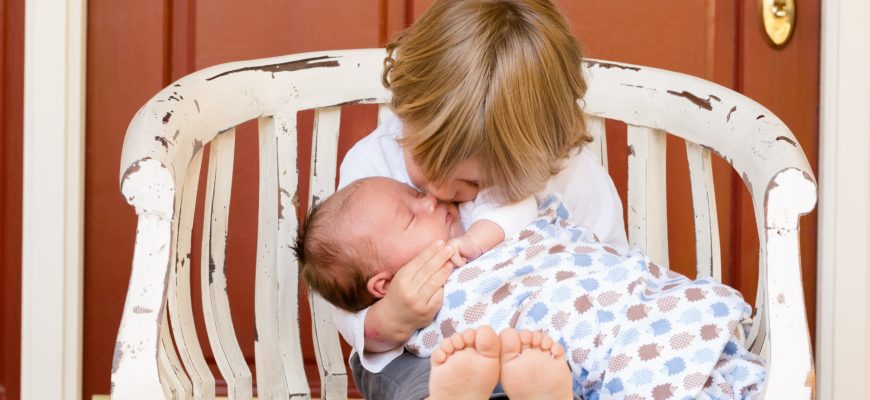 